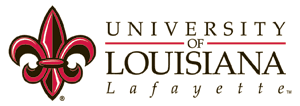 Office of International AffairsOptional Practical Training (OPT)UNDERGRADUATE APPLICATIONPlease complete the following information when turning in the application for Optional Practical Training:Name:          ULID:                               	     	Physical Address:        City, State, Zip Code:      Phone Number:                                                                    (Area Code)   Number Personal Email Address:          Checklist for OPTForm I-765 (Form MUST be typed) Copy of your I-94 Copy of current SEVIS I-20 Copy of picture page of visa only Copy of picture page of passport only Fee of $410.00 (Payable to: United States Department of Homeland Security) 2 Photos (2”x 2”, face forward, light background)Remember, it is your responsibility to mail the OPT application packet immediately once the Office of International Affairs returns it to you.Memorandum of AgreementWe must receive the original of this form with the original student signature. No copies, faxes or scans will be accepted.While working on OPT, an F-1 student must:Work in a paid position for at least 20 hours per week, OR if you cannot find an employer, you must volunteer for at least 20 hours per week. (You cannot exceed more than 90 days of unemployment during the 12-month OPT period.)Work in a position related to the degree and educational level your OPT is based on.The employer must be enrolled in E-Verify. Keep records of your employment or volunteer history such as hours worked, dates, pay stubs (if available), letters verifying employment/volunteer work, etc. to show that you maintained your F-1 OPT status.Report to Designated School Official (DSO) via email at oia@louisiana.edu within 10 daysof new or a change in information:Legal name change New/Change in residential or mailing address New/Changes in employer, giving employer name and address Loss of employment Departing the U.S. and forfeiting the remainder of your OPT period Every six months, starting from the approved start date on your EAD card and ending no later than the approved end date on your EAD card, an F-1 student must report the following information to the DSO (even if there are no changes):Full legal name 				       -    SEVIS ID #Current mailing and residential address             -   Name and address of current employerOnce approved for OPT, you CANNOT:Work in a paid position for any employer that is unrelated to your degree and educational level.Have more than 90 days unemployment time during the entire period of post-completion OPT (12-months). Please report all required information by emailing oia@louisiana.edu. I have read and understood the above listed responsibilities, and I agree to follow all of the above listed requirements governing my F-1 OPT. I understand that I may be denied future immigration benefits if I fail to comply with the requirements during the OPT authorization period.Student name (printed)                                                          Student’s Email Address (during OPT period)_____________________________________________________________________________________Student signature                                                                                                             DateUndergraduate Student Application for F-1 Optional Practical Training(OPT) RecommendationDo NOT submit this OPT application to OIA until after completing steps 1-8 (below):PART ONEYou have checked your most recent I-20 to verify that:□ Your name is correctly listed and spelled It should match your passport.□ The major field of study matches your OPT request □ The I-20 expiration date listed is NOT prior to your actual program completion date If any of the above items are not correct, you must request a change and/or correction to your I-20.You have filed for graduation with your academic advisor in your undergraduate college.You have downloaded the most recent version of this application and the I-765 form by going to our website: oia.louisiana.edu. You have obtained all required departmental signatures on Page 4 of this OPT application.You have included your original, completed I-765 form. The original, completed I-765 must be typed. You have included a copy of your current I-20 document. You have checked that all forms included in this OPT application have been filled out in their entirety. Any missing information will result in delays in processing your OPT application.OPT Undergraduate Application To be completed by the F-1 international student:  A. Name:                B. I am applying for OPT based on: BS/BA in                 C. OPT authorization requested dates:  Start Date                                                   D. Have you ever had full-time CPT authorization?                        If YES, for which degree:              If YES, please list dates:        E. Have you ever violated your F-1 status:                      If YES, which semester (s):             If YES, my F-1 status was reinstated via                                                      If YES, date of reinstatement approval:                                                                                                      F. Are you pursuing a dual degree/double major:                 If YES, list all majors:        While on OPT, you are required to report any changes to your name or residential address within 10 days. You are also required to report your employer’s name and address as well as any future changes in employment (termination, lay-off, change of company) within 10 days of the employment or change in employment. You should report this information by emailing oia@louisiana.edu In your final semester, you may enroll part-time if you have less than 12 credit hours to complete your degree requirements. If the Summer session is your final session, you must enroll in at least part-time credit hours during the Summer session. By signing below, you, the F-1 student certify that all information on this application is true and correct. While on OPT, you are not authorized to register for classes in a secondary or new degree program. If you are pursuing a second degree, by signing below, you are verifying that you have informed the academic advisor and department head of your second degree program and that you will not be able to pursue any coursework in that degree while on OPT. If you do not complete the program that this OPT application is based on by the anticipated graduation date you have listed above, you must notify OIA immediately. F-1 Student’s Name Printed				      F-1’s Student Signature                               DateOffice of International AffairsOptional Practical Training (OPT)OPT Undergrad Application ContinuedTo be completed or verified by the major Department Head and Academic Advisor of the student for the degree on which this application is based. Name:	       								   ULID:           Major Field of Study:          Section to be completed by academic advisor: By signing below, the academic advisor certifies that the information on the application relating to the student’s academic record (graduation date and field of study) is true and correct. If you have any questions regarding this section please contact the Office of International Affairs: This is to certify that                                                                                        is expected to graduate with a Bachelors degree in                                                                          on           /            /    Required Departmental Signatures:__________________________________________________________________________________________________________